Война глазами детей.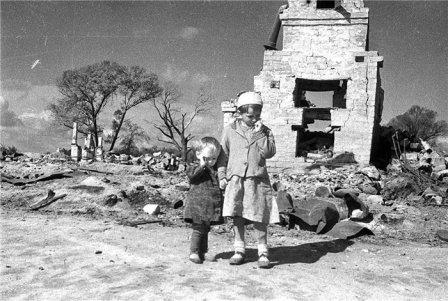 Дети войны –                                                     
В городках, в деревеньках бревенчатых...
Дети войны,
Нас баюкали добрые женщины...
Буду помнить я тысячи дней
Руки близких чужих матерей. В нашей школе, в рамках декады краеведения, проходила встреча с труженицей тыла, вдовой инвалида Великой Отечественной войны – Вахтоминой Александрой Дмитриевной.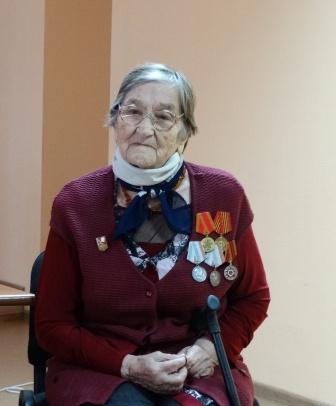      Ребята готовились к этой встрече, учили стихи и песни. Был просмотрен ролик «Дети войны», где мы увидели, как жили дети во время войны, как им было тяжело.С огромным вниманием слушали рассказ Александры Дмитриевны, которой было 12 лет, когда началась война. Вот, что рассказала она ребятам: «С чего начать – не знаю… В войну началось моё взросление, мне было 12лет, когда началась война…» Ребята узнали, что их ровесники во время войны работали наравне со взрослыми. В колхозах веяли, сортировали, ссыпали зерно в амбары, весной пахали, боронили, сеяли; помогали выращивать скот, который сдавали на  на фронт. Весной были рады молодой крапиве, лебеде – из них готовили супы, салаты. Так и выжили. Хоть и тяжело было, но умели себя держать и песни пели, и плясали, и смеялись, и частушки пели. 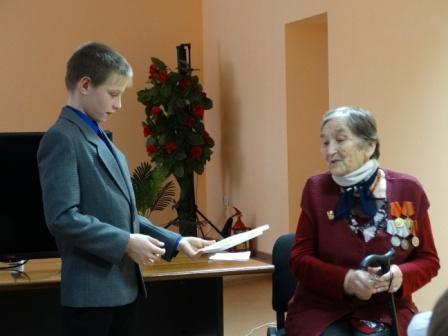 «А что говорить, всё не перескажешь, да я теперь уж многое забыла. Как ездили в бор за лесом и дровами, было наводнение весной и мост,  который соединял сёла – снесло. Как всем миром строили мост. Зимы во время войны были очень холодные, морозные, температура доходила до минус 40 градусов и это в нашем регионе. Работали по 12-14 часов, а ночью ещё и по очереди скот охраняли».   В благодарность за встречу, ребята прочитали стихи, поблагодарили и преподнесли подарок, который сделали с любовью своими руками.Дети войны,
Стали собственной памяти старше мы.
Наши сыны,
Этой страшной войны не видавшие,
Пусть счастливыми будут людьми!
Мир их дому! Да сбудется мир!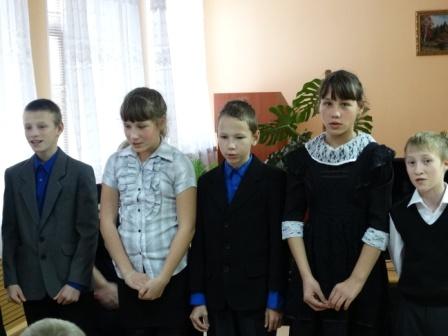 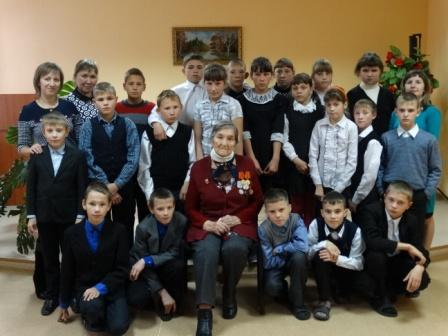 